STAFF MOBILITY - APPLICATION FORM
(KA107)ACADEMIC YEAR: 20__ / 20__TYPE OF MOBILITY:   TEACHING     TRAINING PERSONAL INFORMATIONSENDING INSTITUTIONsTAFF SIGNATURE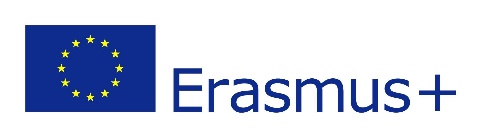                                                                                                    “MIRCEA CEL BATRAN” NAVAL ACADEMYFirst name:Last name: (Family name)Date of birth: (dd/mm/yyyy)Gender: M     FHome Adress:Phone number:Email address:Nationality:Passport No.:Date of expiry:Duration of stay (dd/mm/yyyy)From:  __/ __/____    To:  __/ __/____    Name of universityFaculty / DepartmentWeb Address:Erasmus+ CoordinatorPhone numberFax numberE-mail addressDo you have any special health conditions? Please explain.Do you need any help for accommodation?  YES      NOI guarantee that the information given here is correct.________________________			              _______________________________________                      Date      					    			Signature